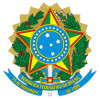 Ministério da EducaçãoSecretaria de Educação Profissional e TecnológicaInstituto Federal de Educação, Ciência e Tecnologia do Sul de Minas Gerais - IFSULDEMINAS - Campus Pouso AlegreAvenida Maria da Conceição Santos, 900, Parque Real, Pouso Alegre / MG, CEP 37.560-260 - Fone: (35) 3427-6600ANEXO A – EDITAL 48/2020FICHA DE INSCRIÇÃOIdentificação Pessoal:Nome completo:_________________________________________________________RG:____________________________________________________________________CPF:___________________________________________________________________Profissão: ______________________________________________________________Endereço completo: _____________________________________________________E-mail :________________________________________________________________INSTITUTO FEDERAL DE EDUCAÇÃO, CIÊNCIA E TECNOLOGIA DO SUL DE MINAS GERAISCAMPUS POUSO ALEGREAv. Maria da Conceição Santos, 900, Parque Real - Pouso Alegre - MG - CEP: 37560-260Telefone: (35) 3427-6600